www.jrksachsen.deKandidatin für die/den Stellv. JRK-Landesleiter/inSteckbrief N.N.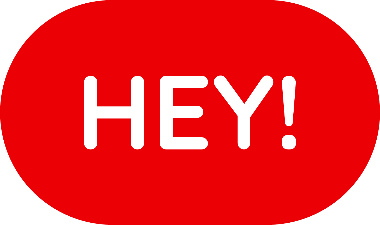 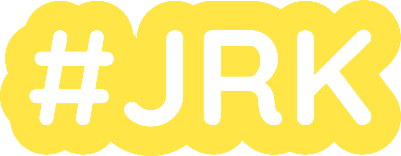 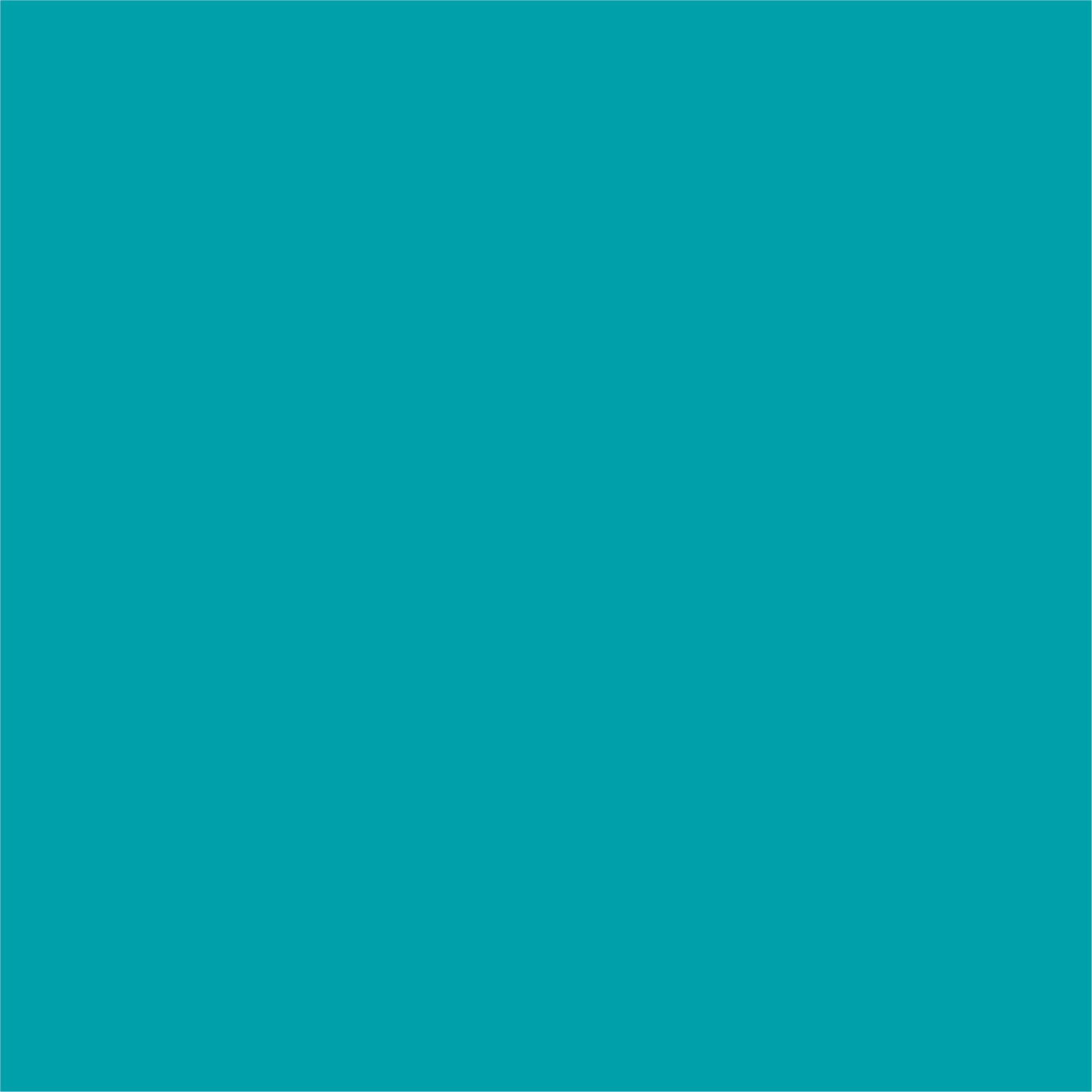 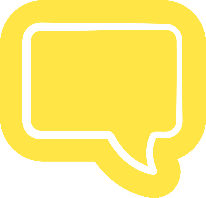 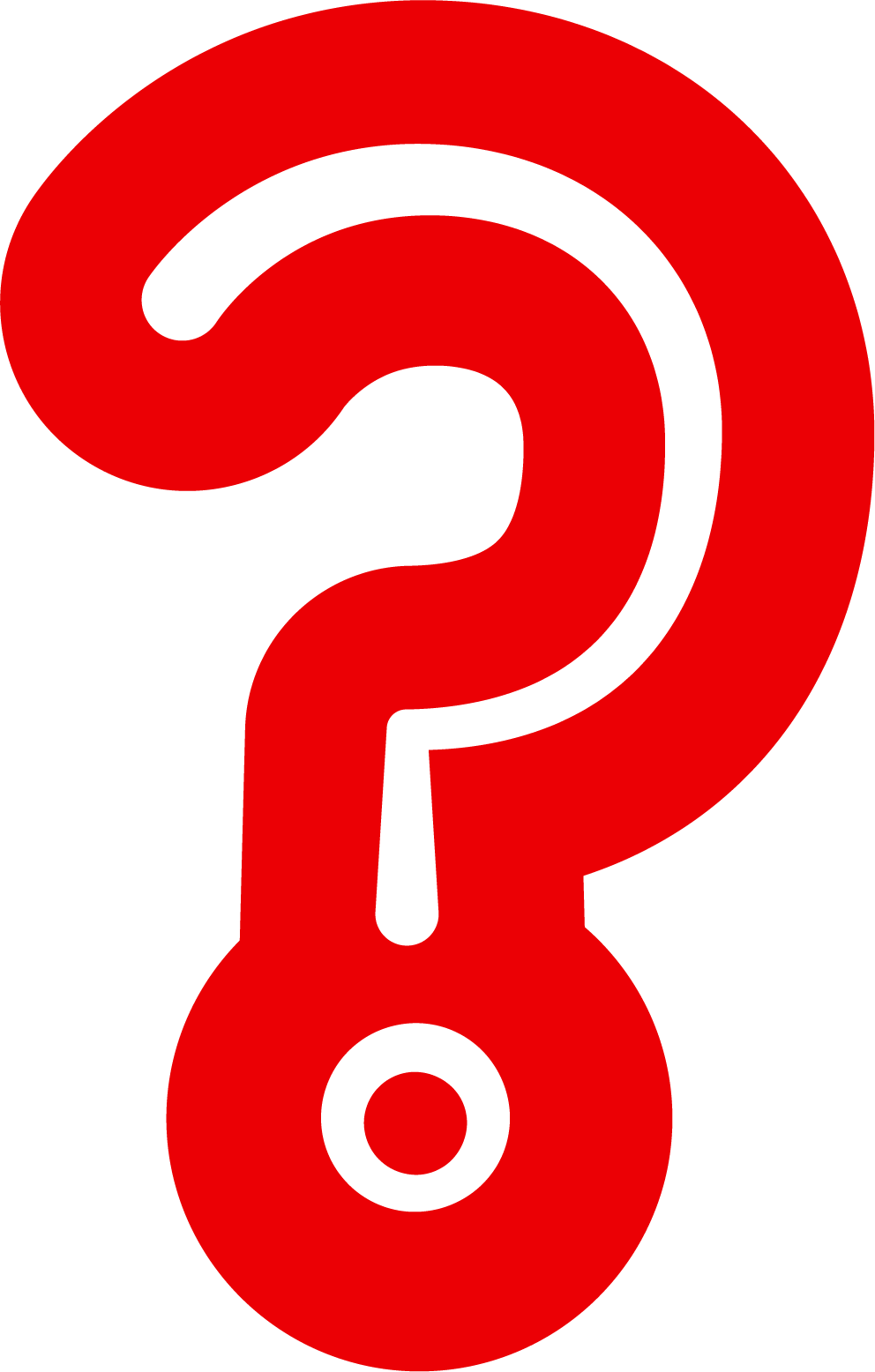 Bereiche, in denen ich im JRK aktiv bin/war:Quis sus ipis aut ad qui untiis aut et aut optaspitata simet 
aut et que lit et veles cor remque dolor sape por sequatecae. Ucium reptate mporehenihil estet quatur? Occus comnien essequia volupta epudae comniendus reptatis eniet, int.Themen, die mich im JRK am meisten interessieren:Quis sus ipis aut ad qui untiis aut et aut optaspitata simet 
aut et que lit et veles cor remque dolor sape por sequatecae. Ucium reptate mporehenihil estet quatur? Occus comnien essequia volupta epudae comniendus reptatis eniet, int.Das JRK ist für mich: Quis sus ipis aut ad qui untiis aut et aut optaspitata simet 
aut et que lit et veles cor remque dolor sape por sequatecae. Ucium reptate mporehenihil estet quatur? Occus comnien essequia volupta epudae comniendus reptatis eniet, int.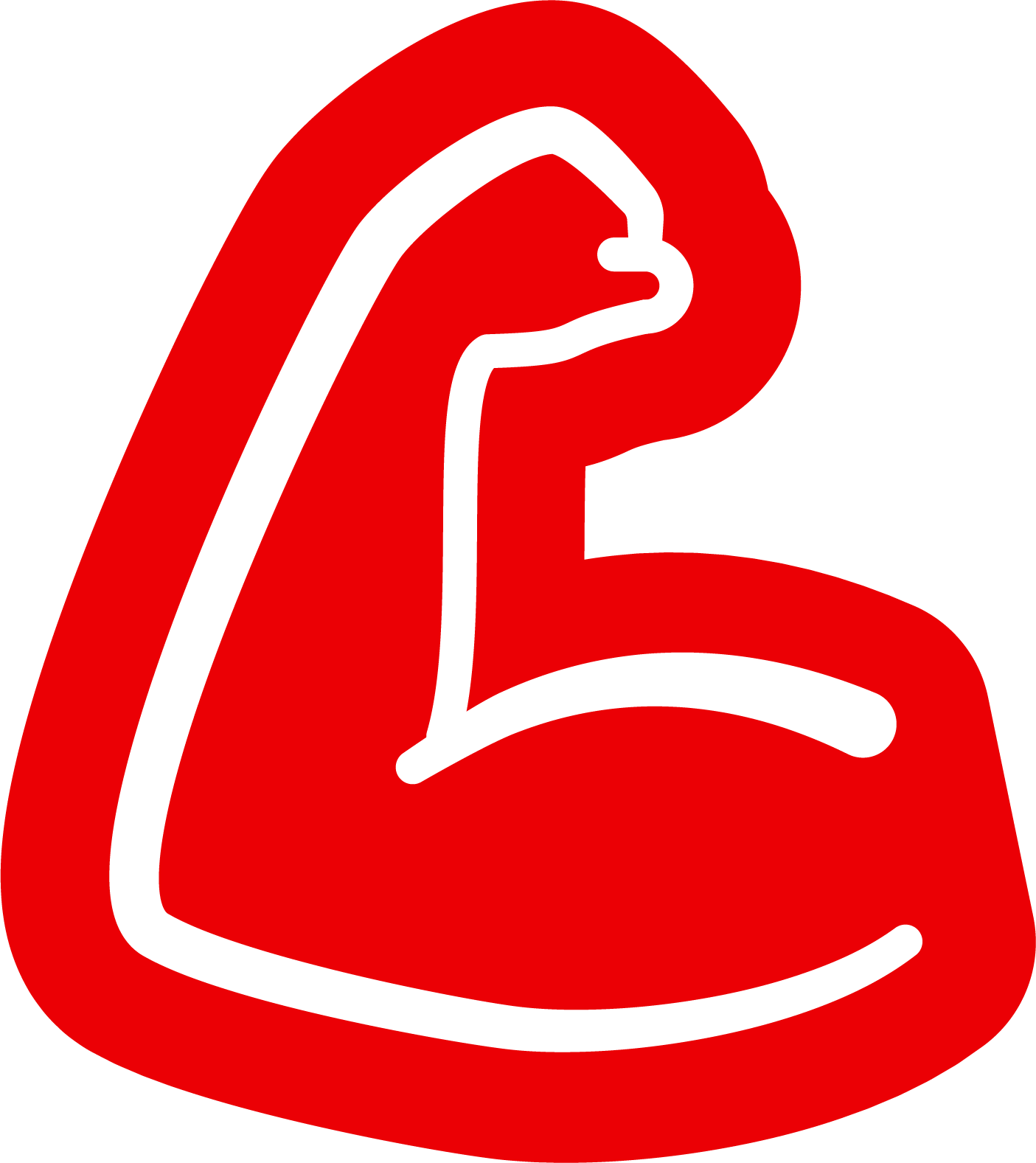 Ein besonderes Erlebnis, dass ich mit dem JRK verbinde:Quis sus ipis aut ad qui untiis aut et aut optaspitata simet 
aut et que lit et veles cor remque dolor sape por sequatecae. Ucium reptate mporehenihil estet quatur? Occus comnien essequia volupta epudae comniendus reptatis eniet, int.Name, Alter, KreisverbandFugiatesti doluptas maio et autas modigenis coriani-mil iunt untistio. Idebita custia nectium tatiistin perferi et onsedit aspicti ostiissi aut duciisi tiossunt et Nemost aliqui si consera volupta quidion serfer.Schulisch/beruflich mache ich:Quis sus ipis aut ad qui untiis aut et aut optaspitata simet 
aut et que lit et veles cor remque dolor sape por sequatecae. Ucium reptate mporehenihil estet quatur? Occus comnien essequia volupta epudae comniendus reptatis eniet, int.Meine Stärken: Quis sus ipis aut ad qui untiis aut et aut optaspitata simet 
aut et que lit et veles cor remque dolor sape por sequatecae. Ucium reptate mporehenihil estet quatur? Occus comnien essequia volupta epudae comniendus reptatis eniet, int.Das mache ich nicht so gerne:Quis sus ipis aut ad qui untiis aut et aut optaspitata simet 
aut et que lit et veles cor remque dolor sape por sequatecae. Ucium reptate mporehenihil estet quatur? Occus comnien essequia volupta epudae comniendus reptatis eniet, int.Meine Freizeit verbringe ich am liebsten:Quis sus ipis aut ad qui untiis aut et aut optaspitata simet 
aut et que lit et veles cor remque dolor sape por sequatecae. Ucium reptate mporehenihil estet quatur? Occus comnien essequia volupta epudae comniendus reptatis eniet, int.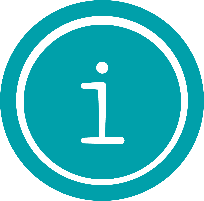 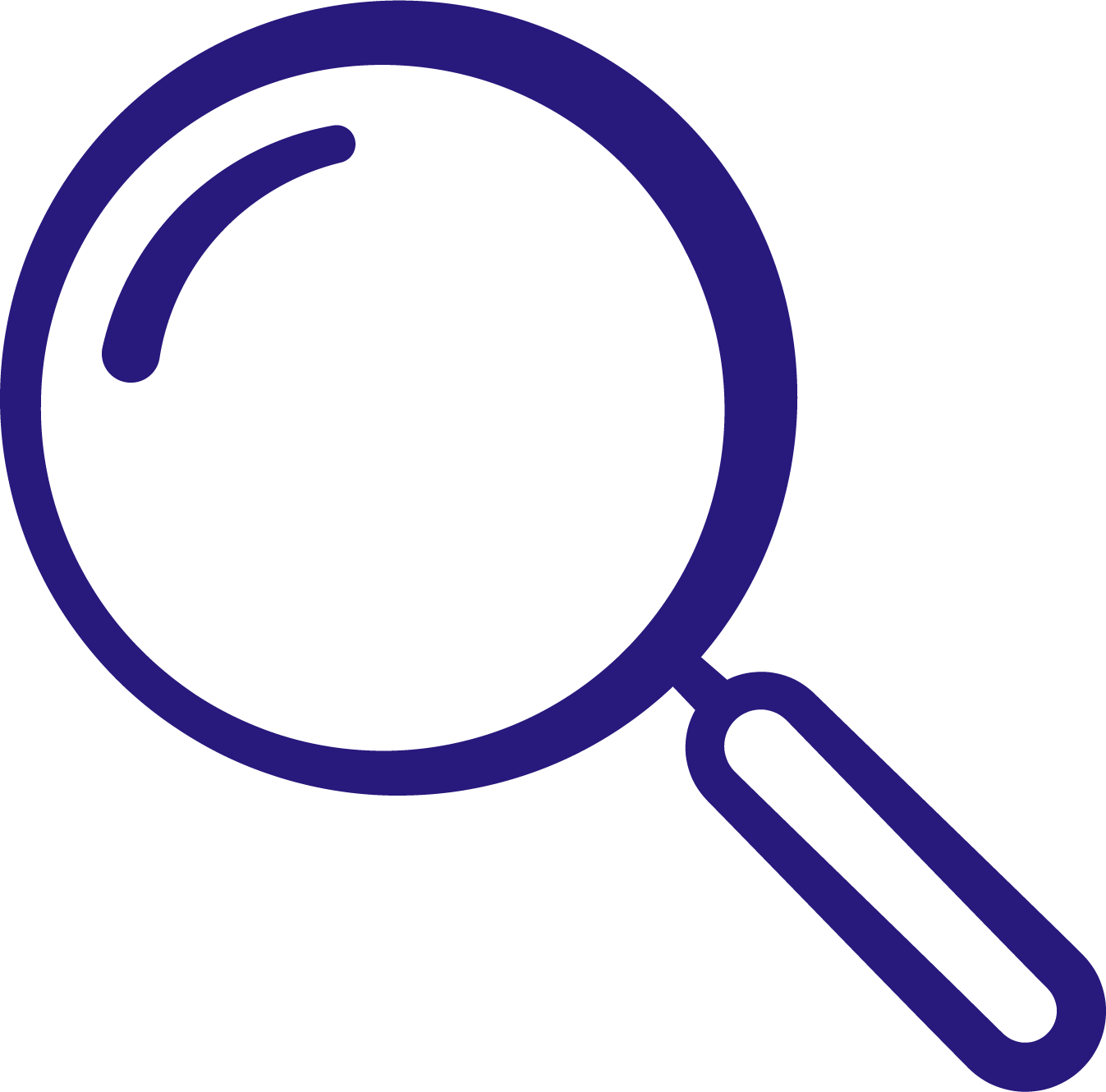 